Заявление о предоставлении отсрочке по уплате кредитаМежду заявителем и кредитором был заключен кредитный договор. Заявителем сроки оплаты по договору не нарушались. Заявитель работал в организации в должности директора по закупкам. Заявитель уволился в связи с тем, что работодатель не выплачивал зарплату, мотивируя это отсутствием денег на фирме. В день увольнения заявителю не была выдана трудовая книжка и не выплачена заработная плата. В соответствии с этим, заявитель не мог трудоустроиться. Заявитель не отказывается от своих обязательств по выплате задолженности по кредитному договору. Заявитель исправно платит проценты в срок и на момент обращения в банк за ним не числится никакой просрочки. Заявитель просит рассмотреть его заявление и предоставить реструктуризацию долга в виде отсрочки ежемесячных выплат по кредиту.В АКБ «_________»
____________________________
от ____________________________
______________________________Заявление
Между ___________________ (далее Заемщик) и АКБ «_______» (далее Кредитор) был заключен Кредитный договор.
Заемщиком сроки оплаты по Договору не нарушались.
Заемщик с ________ года работал в ООО «_________» в должности директор по закупкам. Обещанная заработная плата должна была составлять _________ рублей. Фактически выплачивался только оклад.
Однако с _________ года Заемщик уволился в связи с тем, что начиная с __________ года работодатель не выплачивал зарплату, мотивируя это отсутствием денег на фирме.
В соответствии с принятыми положениями заявление о реструктуризации должника должно быть принято в обязательном порядке, в том случае если должник не имеет реального дохода в качестве заработной платы или иного.
В день увольнения Заемщику не была выдана трудовая книжка и не выплачена заработная плата.
В соответствии с этим, Заемщик не мог трудоустроиться.
Трудовая книжка была получена только ________ года, согласно расписки от Генерального директора ООО «_______».
На сегодняшний момент исковое заявление подано в __________ районный суд г.__________.
В связи с вышеизложенным, платежеспособность Заемщика свелась к нолю, т.к., Заемщик лишен источника дохода и лишен возможности устроится на работу.
Заемщик не отказывается от своих обязательств по выплате задолженности по кредитному договору.
 Заемщик исправно платит проценты в срок и на момент обращения в банк за ним не числится никакой просрочки и 
___________ является добросовестным Заемщиком.
Заемщик не имеет неснятой или непогашенной судимости за умышленные преступления в сфере экономики и не привлекался в течение трех лет к административной ответственности за хищение, умышленное уничтожение или повреждение имущества.ПРОШУ:
1.Рассмотреть мое заявление в установленном порядке.
2.Предоставить реструктуризацию долга в виде отсрочки ежемесячных выплат по кредиту до ___________ года. Т.к. за этот срок Заемщику необходимо устроиться на работу и отработать хотя бы два месяца, чтобы стабильно получать зарплату. Причем из этого срока выпадет практически полтора месяца с середины декабря по февраль из-за окончания года и новогодних праздников. Т.к. в этот период прием на работу работодателем практически не производится (по данным кадровых агенств).
3. Заключить со мной дополнительное соглашение.О результатах рассмотрения заявления уведомить меня в письменной форме в установленный законом срок.
Ответ на данное заявление прошу выслать по месту жительства заемщика.Приложение:
1.Копия паспорта
2.Копия трудовой книжки
3.Копия расписки
4.Копия искового заявления
«__»_______________ года _______________ВНИМАНИЕ! Раз вы скачали бесплатно этот документ с сайта ПравПотребитель.РУ, то получите заодно и бесплатную юридическую консультацию!  Всего 3 минуты вашего времени:Достаточно набрать в браузере http://PravPotrebitel.ru/, задать свой вопрос в окошке на главной странице и наш специалист сам перезвонит вам и предложит законное решение проблемы!Странно.. А почему бесплатно? Все просто:Чем качественней и чаще мы отвечаем на вопросы, тем больше у нас рекламодателей. Грубо говоря, наши рекламодатели платят нам за то, что мы помогаем вам! Пробуйте и рассказывайте другим!
*** P.S. Перед печатью документа данный текст можно удалить..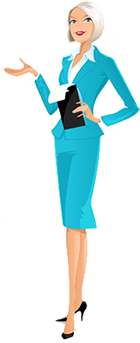 